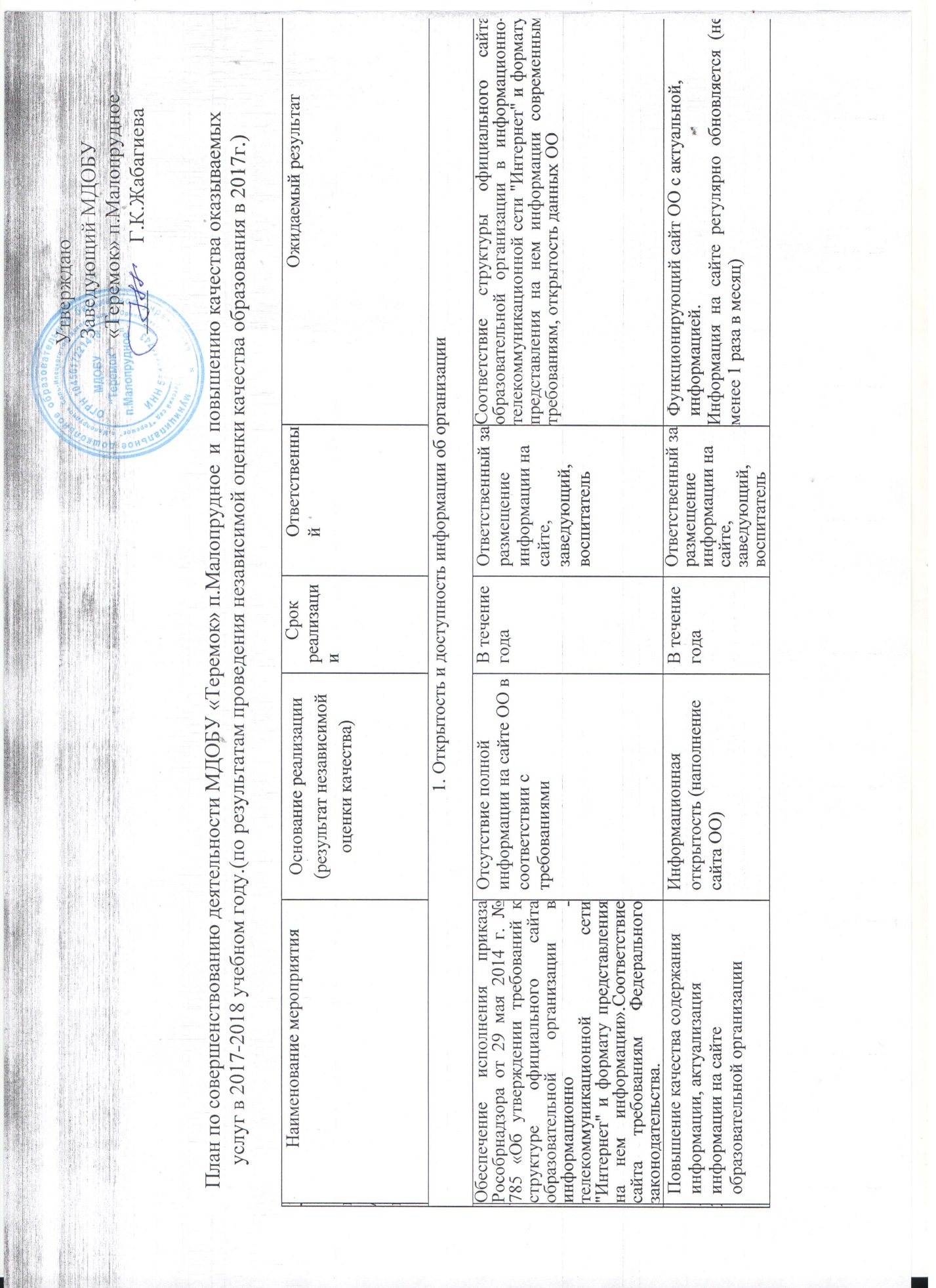 1.3Изменение интерфейса сайта, добавления новых разделов, отражающих деятельность образовательной организацииДоступность и достаточность информации об организацииВ течение годаОтветственный за размещение информации на сайте, заведующий,  воспитательФункционирующий сайт ОО с доступной и достаточной информацией.Создание новых рубрик, дополнительных сервисов на сайте, оформление вновь созданных страниц сайта, размещение материалов на сайте. Повышение посещаемости сайта1.4Обеспечить на сайте образовательной
организации создание технической
возможности внесения предложений,
направленных на улучшение качества работы образовательной организацииОтсутствие на сайте возможности внесения предложений,
направленных на улучшение качества работы образовательной организацииОтветственный за размещение информации на сайте, заведующийСоздание на сайте раздела, направленного на внесение предложений по улучшению качества работы образовательной организации.Обеспечить на сайте образовательной
организации создание технической
возможности участия
потребителей услуг в электронном он-лайн голосовании по НОКООтсутствие на сайте технической
возможности участия
потребителей услуг в электронном он-лайн голосовании по НОКО.До 04.2018гОтветственный за размещение информации на сайте, заведующийСоздание на сайте технической
возможности участия
потребителей услуг в электронном он-лайн голосовании по НОКО2. Комфортность условий и доступность получения услуг в сфере образования, в том числе для граждан с ограниченными возможностями здоровья.2. Комфортность условий и доступность получения услуг в сфере образования, в том числе для граждан с ограниченными возможностями здоровья.2. Комфортность условий и доступность получения услуг в сфере образования, в том числе для граждан с ограниченными возможностями здоровья.2. Комфортность условий и доступность получения услуг в сфере образования, в том числе для граждан с ограниченными возможностями здоровья.2. Комфортность условий и доступность получения услуг в сфере образования, в том числе для граждан с ограниченными возможностями здоровья.2. Комфортность условий и доступность получения услуг в сфере образования, в том числе для граждан с ограниченными возможностями здоровья.2.12.1 Материально–техническое и информационо обеспечение организацииМероприятия по  приобретению:-интерактивного комплекса-персональных компьютеровпостоянноЗаведующий, воспитательНаличие обновленных электронных образовательных ресурсов, новых обучающих программ, оборудования, тренажеров. увеличить число компьютеров, оборудовать территорию2.22.2Наличие условий оргаизации обучения и воспитатния обучающихся с ограниченными возможностями здоровья и инвалидов Мероприятия по: -обеспечению доступа в здание организацииосущесвляющих образовательную деятельность,для обучающихся с ограниченными возможностями здоровья (свободный доступ к местам занятий, наличие пандусов, поручней, туалета)-представлениедетям с ОВЗ- услуг ассистентов(помощника)оказавающего обучающимся с ОВЗ и инвалидам необходимую помощь,-специальных технических средств обучения индивидуального пользования в постоянное пользование-специальных учебных пособий  и дидактических материалов постоянноЗаведующий, воспитательМониторинг физического состояния детей, лекции о здоровом питании и здоровом образе жизни2.3Наличие необходимых условии для охраны и укрепления здоровья, организации питанияСнижение заболеваемостиСовременный-отсутствие случаев травматизмаМеронриятие по приобретению:-спортивный инвентарь для портзала,-спортивны инвентарь для площадокпостоянноВоспитательНаличие условий для индивидуальной работы2.4Наличие дополнительных образовательных образовательных программМероприятие по расширению спектора дополнительных образовательных программ по направлениям:-технической направленности;-художественно-эстетической направленности;-авторскихОрганизация платных образовательных услуг В течении годаЗаведующий,воспитатели, старший воспитательПовышение комфортности условий и доступность получении услуг в сфере образованияНаличие возможности развития творческих способностей и интересов обучающихсяНаличие победителей и призеров В течении годавоспитательВовлечение воспитанников в работу творческих мастерских , кружков по  интересам.Организовать участие воспитанников в конурсных мероприятияхВовлечение воспитанников в работу творческих мастерских , кружков по  интересам.Организовать участие воспитанников в конурсных мероприятиях3. Доброжелательность, вежливость и компетентность работников организации3. Доброжелательность, вежливость и компетентность работников организации3. Доброжелательность, вежливость и компетентность работников организации3. Доброжелательность, вежливость и компетентность работников организации3. Доброжелательность, вежливость и компетентность работников организации3. Доброжелательность, вежливость и компетентность работников организации3. Доброжелательность, вежливость и компетентность работников организации3. Доброжелательность, вежливость и компетентность работников организации3.1Доброжелательность  и вежливость работниковПрофессионализм персонала, профессиональная этикапостоянноКоллектив ДОУСоздание условий для установления комфортных взаимоотношений работников ДОУ с воспитанникамиамии, создание благоприятных условий и для   активного творческого развития педагогов, актуализация профессионально- психологического потенциала личности педагогов ДОУ.Создание условий для установления комфортных взаимоотношений работников ДОУ с воспитанникамиамии, создание благоприятных условий и для   активного творческого развития педагогов, актуализация профессионально- психологического потенциала личности педагогов ДОУ.Создание условий для установления комфортных взаимоотношений работников ДОУ с воспитанникамиамии, создание благоприятных условий и для   активного творческого развития педагогов, актуализация профессионально- психологического потенциала личности педагогов ДОУ.3.2Компетентность работниковПрофессионализм персонала, профессиональная этикапостоянноЗаведующий воспитатель,  председатель профсоюзной организацииПовышение профессионального уровня педагогического персонала, мероприятия по повышению компетентности работников ДОУ, введение кодекса чести, участие в педагогов  в конкурсах педагогического мастерства различных уровнейПовышение профессионального уровня педагогического персонала, мероприятия по повышению компетентности работников ДОУ, введение кодекса чести, участие в педагогов  в конкурсах педагогического мастерства различных уровнейПовышение профессионального уровня педагогического персонала, мероприятия по повышению компетентности работников ДОУ, введение кодекса чести, участие в педагогов  в конкурсах педагогического мастерства различных уровней4. Удовлетворение качеством образовательной деятельности организации4. Удовлетворение качеством образовательной деятельности организации4. Удовлетворение качеством образовательной деятельности организации4. Удовлетворение качеством образовательной деятельности организации4. Удовлетворение качеством образовательной деятельности организации4. Удовлетворение качеством образовательной деятельности организации4. Удовлетворение качеством образовательной деятельности организации4. Удовлетворение качеством образовательной деятельности организации4.1Удовлетворение материально-техническим обеспечениемпостоянноЗаведующий воспитательПродолжить улучшать материально-техническое и информационное обеспечение организации в соответствии с требованиями ФГОСПродолжить улучшать материально-техническое и информационное обеспечение организации в соответствии с требованиями ФГОСПродолжить улучшать материально-техническое и информационное обеспечение организации в соответствии с требованиями ФГОС4.2Обеспечить рассмотрение на
заседаниях коллегиальных органов МДОБУ№1с привлечением родительской общественности вопросов повышения качества оказания услуг по итогам независимой оценкиОбеспечение рассмотрения на
заседаниях коллегиальных органов МДОБУ№1с привлечением родительской общественности вопросов повышения качества оказания услуг по итогам независимой оценки01. 12.2017Заведующий воспитатель,Включить  рассмотрение вопросов о повышении качества оказания услуг по итогам независимой оцеки в заседание педагогического совета  с привлечением родительской общественностиВключить  рассмотрение вопросов о повышении качества оказания услуг по итогам независимой оцеки в заседание педагогического совета  с привлечением родительской общественности4.3Обеспечить включение в тематику
родительских собраний информации о
проведении независимой оценки и её
результатах.Удовлетворенность качеством оказания услуг не в достаточной степениВ течениигодаЗаведующий воспитатель Включение в тематику родительских собраний информации о проведении независимой оценки  и ее результаты. Включение в тематику родительских собраний информации о проведении независимой оценки  и ее результаты.4.4Обеспечить информирование
родителей по вопросам независимой
оценки качества образовательной
деятельности через размещение
информации на сайте образовательной
организации в разделе «Независимая
оценка качества образования»Удовлетворенность получателей образовательных услуг качеством образовательной деятельности ДОУв течении годаЗаведующий, воспитатель,ответственный за сайт.Мероприятия по привлечению родительской общественности вопросам независимой
оценки качества образовательной
деятельности через размещение
информации на сайте образовательной
организации в разделе «Независимая
оценка качества образования»Мероприятия по привлечению родительской общественности вопросам независимой
оценки качества образовательной
деятельности через размещение
информации на сайте образовательной
организации в разделе «Независимая
оценка качества образования»